PENENTUAN KADAR PARASETAMOL DAN KAFEIN DALAM SEDIAAN TABLET MENGGUNAKAN METODE SPEKTROFOTOMETRI UV SECARA SIMPLE SIMULTAN EQUATION (SSE) SKRIPSIOLEH:RIANTINPM. 212114143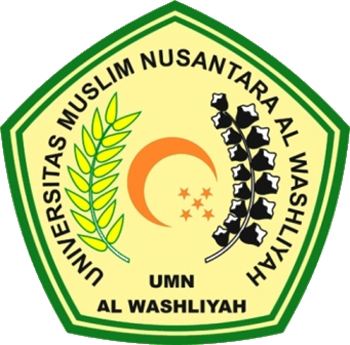 PROGRAM STUDI SARJANA FARMASIFAKULTAS FARMASIUNIVERSITAS MUSLIM NUSANTARA AL-WASHLIYAHMEDAN2023PENENTUAN KADAR  PARASETAMOL DAN KAFEIN DALAM SEDIAAN TABLET MENGGUNAKAN METODE SPEKTROFOTOMETRI UV SECARA SIMPLE SIMULTAN EQUATION (SSE) Oleh:RIANTI 212114143Disetujui OlehDosen Pembimbing(apt. Ainil Fitri Pulungan, S. Farm.,M.S.i)Mengesahkan:Ketua Program Studi Farmasi(apt. Muhammmad Amin, S.Farm.,M.Farm)